Publicado en  el 04/10/2016 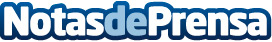 Los países más innovadores de EuropaEl último informe de la Comisión Europea muestra los países que más innovan en el continente europeo. España no queda en una posición muy prometedora.Datos de contacto:Nota de prensa publicada en: https://www.notasdeprensa.es/los-paises-mas-innovadores-de-europa_1 Categorias: Internacional Innovación Tecnológica http://www.notasdeprensa.es